О присвоении адреса Руководствуясь Федеральным законом от 06.10.2003 №131-ФЗ "Об общих принципах организации местного самоуправления в Российской Федерации", Федеральным законом от 28.12.2013 №443-ФЗ "О федеральной информационной адресной системе и о внесении изменений в Федеральный закон "Об общих принципах организации местного самоуправления в Российской Федерации", Правилами присвоения, изменения и аннулирования адресов, утвержденными Постановлением Правительства Российской Федерации от 19.11.2014 №1221, Приказом Минфина России от 05.11.2015 №171н «Об утверждении Перечня элементов планировочной структуры, элементов улично-дорожной сети, элементов объектов адресации, типов зданий (сооружений), помещений, используемых в качестве реквизитов адреса, и правил сокращенного наименования адресообразующих элементов»,  ПОСТАНОВЛЯЮ:1. Присвоить следующие адреса:1.1 Земельному участку с кадастровым номером 02:07:170201:86 присвоить адрес:Российская Федерация, Республика Башкортостан, Бакалинский  муниципальный район, Сельское поселение Тактагуловский сельсовет, село Тактагулово, улица Центральная, 35;1.2 Земельному участку с кадастровым номером 02:07:170201:88 присвоить адрес:Российская Федерация, Республика Башкортостан, Бакалинский  муниципальный район, Сельское поселение Тактагуловский сельсовет, село Тактагулово, улица Центральная, 39;1.3 Земельному участку с кадастровым номером 02:07:170201:110 присвоить адрес:Российская Федерация, Республика Башкортостан, Бакалинский  муниципальный район, Сельское поселение Тактагуловский сельсовет, село Тактагулово, улица Центральная, 22;1.4 Земельному участку с кадастровым номером 02:07:170201:84 присвоить адрес:Российская Федерация, Республика Башкортостан, Бакалинский  муниципальный район, Сельское поселение Тактагуловский сельсовет, село Тактагулово, улица Центральная, 31;1.5 Земельному участку с кадастровым номером 02:07:170201:92 присвоить адрес:Российская Федерация, Республика Башкортостан, Бакалинский  муниципальный район, Сельское поселение Тактагуловский сельсовет, село Тактагулово, улица Центральная, 45;1.6 Земельному участку с кадастровым номером 02:07:170201:128 присвоить адрес:Российская Федерация, Республика Башкортостан, Бакалинский  муниципальный район, Сельское поселение Тактагуловский сельсовет, село Тактагулово, улица Центральная, 58;1.7 Земельному участку с кадастровым номером 02:07:170201:144 присвоить адрес:Российская Федерация, Республика Башкортостан, Бакалинский  муниципальный район, Сельское поселение Тактагуловский сельсовет, село Тактагулово, улица Молодежная, 14/2;1.8 Земельному участку с кадастровым номером 02:07:170201:146 присвоить адрес:Российская Федерация, Республика Башкортостан, Бакалинский  муниципальный район, Сельское поселение Тактагуловский сельсовет, село Тактагулово, улица Молодежная, 6;1.9 Земельному участку с кадастровым номером 02:07:170201:147 присвоить адрес:Российская Федерация, Республика Башкортостан, Бакалинский  муниципальный район, Сельское поселение Тактагуловский сельсовет, село Тактагулово, улица Молодежная, 8;1.10 Земельному участку с кадастровым номером 02:07:170201:160 присвоить адрес: Российская Федерация, Республика Башкортостан, Бакалинский  муниципальный район, Сельское поселение Тактагуловский сельсовет, село Тактагулово, улица Молодежная, 17;1.11 Земельному участку с кадастровым номером 02:07:170201:202 присвоить адрес: Российская Федерация, Республика Башкортостан, Бакалинский  муниципальный район, Сельское поселение Тактагуловский сельсовет, село Тактагулово, улица Молодежная, 5а;1.12 Земельному участку с кадастровым номером 02:07:170201:214 присвоить адрес: Российская Федерация, Республика Башкортостан, Бакалинский  муниципальный район, Сельское поселение Тактагуловский сельсовет, село Тактагулово, улица Молодежная, 3, квартира 2;1.13 Земельному участку с кадастровым номером 02:07:170201:410 присвоить адрес: Российская Федерация, Республика Башкортостан, Бакалинский  муниципальный район, Сельское поселение Тактагуловский сельсовет, село Тактагулово, улица Молодежная, 14;1.14 Земельному участку с кадастровым номером 02:07:170201:413 присвоить адрес: Российская Федерация, Республика Башкортостан, Бакалинский  муниципальный район, Сельское поселение Тактагуловский сельсовет, село Тактагулово, улица Молодежная, 11;1.15 Земельному участку с кадастровым номером 02:07:170201:135 присвоить адрес: Российская Федерация, Республика Башкортостан, Бакалинский  муниципальный район, Сельское поселение Тактагуловский сельсовет, село Тактагулово, улица Школьная, 8;1.16 Земельному участку с кадастровым номером 02:07:170201:139 присвоить адрес: Российская Федерация, Республика Башкортостан, Бакалинский  муниципальный район, Сельское поселение Тактагуловский сельсовет, село Тактагулово, улица Школьная, 9;1.17 Земельному участку с кадастровым номером 02:07:170201:140 присвоить адрес: Российская Федерация, Республика Башкортостан, Бакалинский  муниципальный район, Сельское поселение Тактагуловский сельсовет, село Тактагулово, улица Школьная, 9а;1.18 Земельному участку с кадастровым номером 02:07:170201:142 присвоить адрес: Российская Федерация, Республика Башкортостан, Бакалинский  муниципальный район, Сельское поселение Тактагуловский сельсовет, село Тактагулово, улица Школьная, 13;1.19 Земельному участку с кадастровым номером 02:07:170201:204 присвоить адрес: Российская Федерация, Республика Башкортостан, Бакалинский  муниципальный район, Сельское поселение Тактагуловский сельсовет, село Тактагулово, улица Школьная, 14;1.20 Земельному участку с кадастровым номером 02:07:170201:658 присвоить адрес: Российская Федерация, Республика Башкортостан, Бакалинский  муниципальный район, Сельское поселение Тактагуловский сельсовет, село Тактагулово, улица Школьная, 2а;1.21 Земельному участку с кадастровым номером 02:07:170201:162 присвоить адрес: Российская Федерация, Республика Башкортостан, Бакалинский  муниципальный район, Сельское поселение Тактагуловский сельсовет, село Тактагулово, улица Мира, 2;1.22 Земельному участку с кадастровым номером 02:07:170201:167 присвоить адрес: Российская Федерация, Республика Башкортостан, Бакалинский  муниципальный район, Сельское поселение Тактагуловский сельсовет, село Тактагулово, улица Мира, 12;1.23 Земельному участку с кадастровым номером 02:07:170201:183 присвоить адрес: Российская Федерация, Республика Башкортостан, Бакалинский  муниципальный район, Сельское поселение Тактагуловский сельсовет, село Тактагулово, улица Мира, 9а;1.24 Земельному участку с кадастровым номером 02:07:170201:187 присвоить адрес: Российская Федерация, Республика Башкортостан, Бакалинский  муниципальный район, Сельское поселение Тактагуловский сельсовет, село Тактагулово, улица Мира, 17;1.25 Земельному участку с кадастровым номером 02:07:170201:193 присвоить адрес: Российская Федерация, Республика Башкортостан, Бакалинский  муниципальный район, Сельское поселение Тактагуловский сельсовет, село Тактагулово, улица Мира, 31;1.26 Земельному участку с кадастровым номером 02:07:170201:195 присвоить адрес: Российская Федерация, Республика Башкортостан, Бакалинский  муниципальный район, Сельское поселение Тактагуловский сельсовет, село Тактагулово, улица Мира, 1/1;1.27 Земельному участку с кадастровым номером 02:07:170201:433 присвоить адрес: Российская Федерация, Республика Башкортостан, Бакалинский  муниципальный район, Сельское поселение Тактагуловский сельсовет, село Тактагулово, улица Мира, 28а;1.28 Земельному участку с кадастровым номером 02:07:170201:175 присвоить адрес: Российская Федерация, Республика Башкортостан, Бакалинский  муниципальный район, Сельское поселение Тактагуловский сельсовет, село Тактагулово, улица Мира, 28;1.29 Земельному участку с кадастровым номером 02:07:170201:452 присвоить адрес: Российская Федерация, Республика Башкортостан, Бакалинский  муниципальный район, Сельское поселение Тактагуловский сельсовет, село Тактагулово, улица Мира, 24Б;1.30 Земельному участку с кадастровым номером 02:07:170201:454 присвоить адрес: Российская Федерация, Республика Башкортостан, Бакалинский  муниципальный район, Сельское поселение Тактагуловский сельсовет, село Тактагулово, улица Мира, 24А;1.31 Земельному участку с кадастровым номером 02:07:170 403:129 присвоить адрес: Российская Федерация, Республика Башкортостан, Бакалинский  муниципальный район, Сельское поселение Тактагуловский сельсовет, село Тактагулово, улица Мира, 33;1.32 Земельному участку с кадастровым номером 02:07:170 201:46 присвоить адрес:Российская Федерация, Республика Башкортостан, Бакалинский  муниципальный район, Сельское поселение Тактагуловский сельсовет, село Тактагулово, улица Береговая, 3а;1.33 Земельному участку с кадастровым номером 02:07:170 201:52 присвоить адрес:Российская Федерация, Республика Башкортостан, Бакалинский  муниципальный район, Сельское поселение Тактагуловский сельсовет, село Тактагулово, улица Береговая, 14;1.34 Земельному участку с кадастровым номером 02:07:170 201:53 присвоить адрес:Российская Федерация, Республика Башкортостан, Бакалинский  муниципальный район, Сельское поселение Тактагуловский сельсовет, село Тактагулово, улица Береговая, 16;1.35 Земельному участку с кадастровым номером 02:07:170 201:63 присвоить адрес:Российская Федерация, Республика Башкортостан, Бакалинский  муниципальный район, Сельское поселение Тактагуловский сельсовет, село Тактагулово, улица Береговая,13;1.36 Земельному участку с кадастровым номером 02:07:170 201:99 присвоить адрес:Российская Федерация, Республика Башкортостан, Бакалинский  муниципальный район, Сельское поселение Тактагуловский сельсовет, село Тактагулово, улица Береговая, 2а;1.37 Земельному участку с кадастровым номером 02:07:170 201:414 присвоить адрес: Российская Федерация, Республика Башкортостан, Бакалинский  муниципальный район, Сельское поселение Тактагуловский сельсовет, село Тактагулово, улица Береговая, 19А;1.38 Земельному участку с кадастровым номером 02:07:170 201:5 присвоить адрес:Российская Федерация, Республика Башкортостан, Бакалинский  муниципальный район, Сельское поселение Тактагуловский сельсовет, село Тактагулово, улица Набережная, 35;1.39 Земельному участку с кадастровым номером 02:07:170 201:18 присвоить адрес:Российская Федерация, Республика Башкортостан, Бакалинский  муниципальный район, Сельское поселение Тактагуловский сельсовет, село Тактагулово, улица Набережная, 10;1.40 Земельному участку с кадастровым номером 02:07:170 201:18 присвоить адрес:Российская Федерация, Республика Башкортостан, Бакалинский  муниципальный район, Сельское поселение Тактагуловский сельсовет, село Тактагулово, улица Набережная, 10;1.41 Земельному участку с кадастровым номером 02:07:170 201:31 присвоить адрес:Российская Федерация, Республика Башкортостан, Бакалинский  муниципальный район, Сельское поселение Тактагуловский сельсовет, село Тактагулово, улица Набережная, 19;1.42 Земельному участку с кадастровым номером 02:07:170 201:33 присвоить адрес:Российская Федерация, Республика Башкортостан, Бакалинский  муниципальный район, Сельское поселение Тактагуловский сельсовет, село Тактагулово, улица Набережная, 15;1.43 Земельному участку с кадастровым номером 02:07:170 201:42 присвоить адрес:Российская Федерация, Республика Башкортостан, Бакалинский  муниципальный район, Сельское поселение Тактагуловский сельсовет, село Тактагулово, улица Набережная, 9а;1.44 Земельному участку с кадастровым номером 02:07:170 201:208 присвоить адрес: Российская Федерация, Республика Башкортостан, Бакалинский  муниципальный район, Сельское поселение Тактагуловский сельсовет, село Тактагулово, улица Набережная, 27;1.45 Земельному участку с кадастровым номером 02:07:170 201:4 присвоить адрес:Российская Федерация, Республика Башкортостан, Бакалинский  муниципальный район, Сельское поселение Тактагуловский сельсовет, село Тактагулово, улица Набережная, 36;1.46 Земельному участку с кадастровым номером 02:07:170 301:5 присвоить адрес:Российская Федерация, Республика Башкортостан, Бакалинский  муниципальный район, Сельское поселение Тактагуловский сельсовет, деревня Гурдыбашево, улица Лесная, 8а;1.47 Земельному участку с кадастровым номером 02:07:170 301:7 присвоить адрес:Российская Федерация, Республика Башкортостан, Бакалинский  муниципальный район, Сельское поселение Тактагуловский сельсовет, деревня Гурдыбашево, улица Лесная, 12;1.48 Земельному участку с кадастровым номером 02:07:170 301:9 присвоить адрес:Российская Федерация, Республика Башкортостан, Бакалинский  муниципальный район, Сельское поселение Тактагуловский сельсовет, деревня Гурдыбашево, улица Лесная, 16;1.49 Земельному участку с кадастровым номером 02:07:170 301:5 присвоить адрес:Российская Федерация, Республика Башкортостан, Бакалинский  муниципальный район, Сельское поселение Тактагуловский сельсовет, деревня Гурдыбашево, улица Лесная, 24;1.50 Земельному участку с кадастровым номером 02:07:170 301:15 присвоить адрес:Российская Федерация, Республика Башкортостан, Бакалинский  муниципальный район, Сельское поселение Тактагуловский сельсовет, деревня Гурдыбашево, улица Лесная, 28;1.51 Земельному участку с кадастровым номером 02:07:170 301:47 присвоить адрес:Российская Федерация, Республика Башкортостан, Бакалинский  муниципальный район, Сельское поселение Тактагуловский сельсовет, деревня Гурдыбашево, улица Лесная, 29;1.52 Земельному участку с кадастровым номером 02:07:170 301:48 присвоить адрес:Российская Федерация, Республика Башкортостан, Бакалинский  муниципальный район, Сельское поселение Тактагуловский сельсовет, деревня Гурдыбашево, улица Лесная, 33;1.53 Земельному участку с кадастровым номером 02:07:170 301:49 присвоить адрес:Российская Федерация, Республика Башкортостан, Бакалинский  муниципальный район, Сельское поселение Тактагуловский сельсовет, деревня Гурдыбашево, улица Лесная, 31;1.54 Земельному участку с кадастровым номером 02:07:170 301:51 присвоить адрес:Российская Федерация, Республика Башкортостан, Бакалинский  муниципальный район, Сельское поселение Тактагуловский сельсовет, деревня Гурдыбашево, улица Лесная, 39;1.55 Земельному участку с кадастровым номером 02:07:170 301:53 присвоить адрес:Российская Федерация, Республика Башкортостан, Бакалинский  муниципальный район, Сельское поселение Тактагуловский сельсовет, деревня Гурдыбашево, улица Лесная, 43;1.56 Земельному участку с кадастровым номером 02:07:170 301:14 присвоить адрес:Российская Федерация, Республика Башкортостан, Бакалинский  муниципальный район, Сельское поселение Тактагуловский сельсовет, деревня Гурдыбашево, улица Лесная, 26;1.57 Земельному участку с кадастровым номером 02:07:170 301:18 присвоить адрес:Российская Федерация, Республика Башкортостан, Бакалинский  муниципальный район, Сельское поселение Тактагуловский сельсовет, деревня Гурдыбашево, улица Лесная, 36;1.58 Земельному участку с кадастровым номером 02:07:170 301:21 присвоить адрес:Российская Федерация, Республика Башкортостан, Бакалинский  муниципальный район, Сельское поселение Тактагуловский сельсовет, деревня Гурдыбашево, улица Лесная, 42;1.59 Земельному участку с кадастровым номером 02:07:170 301:22 присвоить адрес:Российская Федерация, Республика Башкортостан, Бакалинский  муниципальный район, Сельское поселение Тактагуловский сельсовет, деревня Гурдыбашево, улица Лесная, 44;1.60 Земельному участку с кадастровым номером 02:07:170 301:23 присвоить адрес:Российская Федерация, Республика Башкортостан, Бакалинский  муниципальный район, Сельское поселение Тактагуловский сельсовет, деревня Гурдыбашево, улица Лесная, 46;1.61 Земельному участку с кадастровым номером 02:07:170 301:27 присвоить адрес:Российская Федерация, Республика Башкортостан, Бакалинский  муниципальный район, Сельское поселение Тактагуловский сельсовет, деревня Гурдыбашево, улица Лесная, 54;1.62 Земельному участку с кадастровым номером 02:07:170 301:30 присвоить адрес:Российская Федерация, Республика Башкортостан, Бакалинский  муниципальный район, Сельское поселение Тактагуловский сельсовет, деревня Гурдыбашево, улица Лесная, 60;1.63 Земельному участку с кадастровым номером 02:07:170 301:37 присвоить адрес:Российская Федерация, Республика Башкортостан, Бакалинский  муниципальный район, Сельское поселение Тактагуловский сельсовет, деревня Гурдыбашево, улица Лесная, 11а;1.64 Земельному участку с кадастровым номером 02:07:170 301:41 присвоить адрес:Российская Федерация, Республика Башкортостан, Бакалинский  муниципальный район, Сельское поселение Тактагуловский сельсовет, деревня Гурдыбашево, улица Лесная, 17;1.65 Земельному участку с кадастровым номером 02:07:170 301:58 присвоить адрес:Российская Федерация, Республика Башкортостан, Бакалинский  муниципальный район, Сельское поселение Тактагуловский сельсовет, деревня Гурдыбашево, улица Лесная, 53;1.66 Земельному участку с кадастровым номером 02:07:170 301:67 присвоить адрес:Российская Федерация, Республика Башкортостан, Бакалинский  муниципальный район, Сельское поселение Тактагуловский сельсовет, деревня Гурдыбашево, улица Лесная, 66;1.67 Земельному участку с кадастровым номером 02:07:170 301:72 присвоить адрес:Российская Федерация, Республика Башкортостан, Бакалинский  муниципальный район, Сельское поселение Тактагуловский сельсовет, деревня Гурдыбашево, улица Лесная, 35;1.68 Земельному участку с кадастровым номером 02:07:170 301:20 присвоить адрес:Российская Федерация, Республика Башкортостан, Бакалинский  муниципальный район, Сельское поселение Тактагуловский сельсовет, деревня Гурдыбашево, улица Лесная, 40;1.69 Земельному участку с кадастровым номером 02:07:170 301:25 присвоить адрес:Российская Федерация, Республика Башкортостан, Бакалинский  муниципальный район, Сельское поселение Тактагуловский сельсовет, деревня Гурдыбашево, улица Лесная, 50;1.70 Земельному участку с кадастровым номером 02:07:170 301:28 присвоить адрес:Российская Федерация, Республика Башкортостан, Бакалинский  муниципальный район, Сельское поселение Тактагуловский сельсовет, деревня Гурдыбашево, улица Лесная, 56;1.71 Земельному участку с кадастровым номером 02:07:170 301:31 присвоить адрес:Российская Федерация, Республика Башкортостан, Бакалинский  муниципальный район, Сельское поселение Тактагуловский сельсовет, деревня Гурдыбашево, улица Лесная, 1;1.72 Земельному участку с кадастровым номером 02:07:170 301:36 присвоить адрес:Российская Федерация, Республика Башкортостан, Бакалинский  муниципальный район, Сельское поселение Тактагуловский сельсовет, деревня Гурдыбашево, улица Лесная, 9;1.73 Земельному участку с кадастровым номером 02:07:170 301:134 присвоить адрес: Российская Федерация, Республика Башкортостан, Бакалинский  муниципальный район, Сельское поселение Тактагуловский сельсовет, деревня Гурдыбашево, улица Лесная, 42А;1.74 Земельному участку с кадастровым номером 02:07:170 301:60 присвоить адрес:Российская Федерация, Республика Башкортостан, Бакалинский  муниципальный район, Сельское поселение Тактагуловский сельсовет, деревня Гурдыбашево, улица Лесная, 57;1.75 Земельному участку с кадастровым номером 02:07:170 301:62 присвоить адрес:Российская Федерация, Республика Башкортостан, Бакалинский  муниципальный район, Сельское поселение Тактагуловский сельсовет, деревня Гурдыбашево, улица Лесная, 61;1.76 Земельному участку с кадастровым номером 02:07:170 301:63 присвоить адрес:Российская Федерация, Республика Башкортостан, Бакалинский  муниципальный район, Сельское поселение Тактагуловский сельсовет, деревня Гурдыбашево, улица Лесная, 62;1.77 Земельному участку с кадастровым номером 02:07:170 301:65 присвоить адрес:Российская Федерация, Республика Башкортостан, Бакалинский  муниципальный район, Сельское поселение Тактагуловский сельсовет, деревня Гурдыбашево, улица Лесная, 64;1.78 Земельному участку с кадастровым номером 02:07:170 301:131 присвоить адрес: Российская Федерация, Республика Башкортостан, Бакалинский  муниципальный район, Сельское поселение Тактагуловский сельсовет, деревня Гурдыбашево, улица Лесная, 35а;1.79 Земельному участку с кадастровым номером 02:07:170 301:133 присвоить адрес: Российская Федерация, Республика Башкортостан, Бакалинский  муниципальный район, Сельское поселение Тактагуловский сельсовет, деревня Гурдыбашево, улица Лесная, 26А;1.80 Земельному участку с кадастровым номером 02:07:170 301:56 присвоить адрес:Российская Федерация, Республика Башкортостан, Бакалинский  муниципальный район, Сельское поселение Тактагуловский сельсовет, деревня Гурдыбашево, улица Лесная, 49;1.81 Земельному участку с кадастровым номером 02:07:170 601:2 присвоить адрес:Российская Федерация, Республика Башкортостан, Бакалинский  муниципальный район, Сельское поселение Тактагуловский сельсовет, деревня Кандалакбашево, улица Лесная, 2а;1.82 Земельному участку с кадастровым номером 02:07:170 601:3 присвоить адрес:Российская Федерация, Республика Башкортостан, Бакалинский  муниципальный район, Сельское поселение Тактагуловский сельсовет, деревня Кандалакбашево, улица Лесная, 3;1.83 Земельному участку с кадастровым номером 02:07:170 601:7 присвоить адрес:Российская Федерация, Республика Башкортостан, Бакалинский  муниципальный район, Сельское поселение Тактагуловский сельсовет, деревня Кандалакбашево, улица Лесная, 10;1.84 Земельному участку с кадастровым номером 02:07:170 601:9 присвоить адрес:Российская Федерация, Республика Башкортостан, Бакалинский  муниципальный район, Сельское поселение Тактагуловский сельсовет, деревня Кандалакбашево, улица Лесная, 10а;1.85 Земельному участку с кадастровым номером 02:07:170 601:14 присвоить адрес:Российская Федерация, Республика Башкортостан, Бакалинский  муниципальный район, Сельское поселение Тактагуловский сельсовет, деревня Кандалакбашево, улица Лесная,18б;1.86 Земельному участку с кадастровым номером 02:07:170 601:16 присвоить адрес:Российская Федерация, Республика Башкортостан, Бакалинский  муниципальный район, Сельское поселение Тактагуловский сельсовет, деревня Кандалакбашево, улица Лесная, 22;1.87 Земельному участку с кадастровым номером 02:07:170 601:20 присвоить адрес:Российская Федерация, Республика Башкортостан, Бакалинский  муниципальный район, Сельское поселение Тактагуловский сельсовет, деревня Кандалакбашево, улица Лесная, 30а;1.88 Земельному участку с кадастровым номером 02:07:170 601:21 присвоить адрес:Российская Федерация, Республика Башкортостан, Бакалинский  муниципальный район, Сельское поселение Тактагуловский сельсовет, деревня Кандалакбашево, улица Лесная, 30;1.89 Земельному участку с кадастровым номером 02:07:170 601:22 присвоить адрес:Российская Федерация, Республика Башкортостан, Бакалинский  муниципальный район, Сельское поселение Тактагуловский сельсовет, деревня Кандалакбашево, улица Лесная, 32;1.90 Земельному участку с кадастровым номером 02:07:170 601:46 присвоить адрес:Российская Федерация, Республика Башкортостан, Бакалинский  муниципальный район, Сельское поселение Тактагуловский сельсовет, деревня Кандалакбашево, улица Лесная, 9;1.91 Земельному участку с кадастровым номером 02:07:170 601:48 присвоить адрес:Российская Федерация, Республика Башкортостан, Бакалинский  муниципальный район, Сельское поселение Тактагуловский сельсовет, деревня Кандалакбашево, улица Лесная, 13;1.92 Земельному участку с кадастровым номером 02:07:170 601:49 присвоить адрес:Российская Федерация, Республика Башкортостан, Бакалинский  муниципальный район, Сельское поселение Тактагуловский сельсовет, деревня Кандалакбашево, улица Лесная, 15;1.93 Земельному участку с кадастровым номером 02:07:170 601:52 присвоить адрес:Российская Федерация, Республика Башкортостан, Бакалинский  муниципальный район, Сельское поселение Тактагуловский сельсовет, деревня Кандалакбашево, улица Лесная, 21;1.94 Земельному участку с кадастровым номером 02:07:170 601:57 присвоить адрес:Российская Федерация, Республика Башкортостан, Бакалинский  муниципальный район, Сельское поселение Тактагуловский сельсовет, деревня Кандалакбашево, улица Лесная, 29а;1.95 Земельному участку с кадастровым номером 02:07:170 601:58 присвоить адрес:Российская Федерация, Республика Башкортостан, Бакалинский  муниципальный район, Сельское поселение Тактагуловский сельсовет, деревня Кандалакбашево, улица Лесная, 31;1.96 Земельному участку с кадастровым номером 02:07:170 601:59 присвоить адрес:Российская Федерация, Республика Башкортостан, Бакалинский  муниципальный район, Сельское поселение Тактагуловский сельсовет, деревня Кандалакбашево, улица Лесная, 31а;1.97 Земельному участку с кадастровым номером 02:07:170 601:66 присвоить адрес:Российская Федерация, Республика Башкортостан, Бакалинский  муниципальный район, Сельское поселение Тактагуловский сельсовет, деревня Кандалакбашево, улица Лесная, 14;1.98 Земельному участку с кадастровым номером 02:07:170 601:11 присвоить адрес:Российская Федерация, Республика Башкортостан, Бакалинский  муниципальный район, Сельское поселение Тактагуловский сельсовет, деревня Кандалакбашево, улица Лесная, 16а;1.99 Земельному участку с кадастровым номером 02:07:170 601:51 присвоить адрес:Российская Федерация, Республика Башкортостан, Бакалинский  муниципальный район, Сельское поселение Тактагуловский сельсовет, деревня Кандалакбашево, улица Лесная, 19;1.100 Земельному участку с кадастровым номером 02:07:170 601:2 присвоить адрес:Российская Федерация, Республика Башкортостан, Бакалинский  муниципальный район, Сельское поселение Тактагуловский сельсовет, деревня Кандалакбашево, улица Лесная, 12а;1.101 Земельному участку с кадастровым номером 02:07:170 601:30 присвоить адрес: Российская Федерация, Республика Башкортостан, Бакалинский  муниципальный район, Сельское поселение Тактагуловский сельсовет, деревня Кандалакбашево, улица Восточная, 3а;1.102 Земельному участку с кадастровым номером 02:07:170 601:36 присвоить адрес: Российская Федерация, Республика Башкортостан, Бакалинский  муниципальный район, Сельское поселение Тактагуловский сельсовет, деревня Кандалакбашево, улица Восточная, 8;1.103 Земельному участку с кадастровым номером 02:07:170 601:37 присвоить адрес: Российская Федерация, Республика Башкортостан, Бакалинский  муниципальный район, Сельское поселение Тактагуловский сельсовет, деревня Кандалакбашево, улица Восточная, 9;1.104 Земельному участку с кадастровым номером 02:07:170 601:41 присвоить адрес: Российская Федерация, Республика Башкортостан, Бакалинский  муниципальный район, Сельское поселение Тактагуловский сельсовет, деревня Кандалакбашево, улица Восточная, 13а;1.105 Земельному участку с кадастровым номером 02:07:170 601:42 присвоить адрес: Российская Федерация, Республика Башкортостан, Бакалинский  муниципальный район, Сельское поселение Тактагуловский сельсовет, деревня Кандалакбашево, улица Восточная, 13б;1.106 Земельному участку с кадастровым номером 02:07:170 601:64 присвоить адрес: Российская Федерация, Республика Башкортостан, Бакалинский  муниципальный район, Сельское поселение Тактагуловский сельсовет, деревня Кандалакбашево, улица Восточная, 15;1.107 Земельному участку с кадастровым номером 02:07:170 601:68 присвоить адрес: Российская Федерация, Республика Башкортостан, Бакалинский  муниципальный район, Сельское поселение Тактагуловский сельсовет, деревня Кандалакбашево, улица Восточная, 6А;Глава сельского поселенияТактагуловский сельсовет муниципального районаБакалинский район Республики Башкортостан		                                                    Л.М. АхуноваБашкортостан РеспубликаҺыБакалы районымуниципаль районыныңТоктагол ауыл советыауыл биләмәһе Хакимиәте452655, Токтагол ауылыЙэштэр урамы, 9, тел. 2-98-36https://taktagul.rue-mail: Taktagul2008@yandex.ru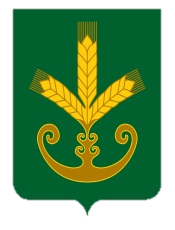 Республика БашкортостанАдминистрация сельского поселенияТактагуловский сельсоветмуниципального районаБакалинский район452655, с. Тактагуловоул. Молодежная, 9, тел. 2-98-36https://taktagul.rue-mail: Taktagul2008@yandex.ruҠАРАРПОСТАНОВЛЕНИЕ«28» июль 2021 й.     № 29/1            «28» июля 2021 г.